Para cada experimento realice una descripción detallada, clara, concisa y secuencial de los procedimientos experimentales a los que serán sometidos los animales. Esta descripción debe permitir que los miembros del CICUAL entiendan los procedimientos que se realizarán en un animal desde su entrada en el experimento hasta el punto final planeado para el estudio. Puede acompañarse por un diagrama de flujo. El texto debe ser suficientemente explícito para no tener que recurrir a la lectura del Proyecto de Investigación completo o resumido que podrían ser eventualmente solicitados por el CICUAL.CHECKLISTIdentificación de los animales. En el caso que requiera la identificación de los animales indique la fase del protocolo, la edad de los animales al momento de la identificación y el método empleado.Métodos de restricción Inyecciones o inoculaciones experimentales (ej.: células tumorales, agentes infecciosos, sustancias, adyuvantes, etc.). Indique dosis, sitios, vías, volúmenes y horarios.Toma de muestras de sangre. Indique volumen, frecuencia, horarios, sitio y metodología.Radiación. Indique dosis y horarios.Grado farmacéutico o no farmacéutico de los compuestos usados. Identifique cada droga, producto biológico o reactivo que será administrado a los animales. Si no son de grado farmacéutico humano o veterinario provea una justificación para su uso y describa los métodos que usará para asegurar la preparación y administración adecuada.Utilización de otros materiales como cánulas, catéteres, fistulas, electrodos, etc. Indique sus características.Otros procedimientos (biopsias de cola, medición de tamaño tumoral, etc.).Procedimientos quirúrgicos. Provea detalles de los procedimientos con sobrevida y sin sobrevida:a.	Identifique y describa los procedimientos incluyendo detalles preoperatorios (ej.: ayuno), monitoreo y cuidados durante la cirugía.b.	Si es cirugía con sobrevida, describa los cuidados postoperatorios (mantenimiento de la temperatura corporal, etc.), la frecuencia de las observaciones, las personas responsables de las mismas, salas donde se realizarán, detección y manejo de complicaciones postoperatorias durante y después del horario de trabajo.c.	Si la cirugía es sin recuperación, describa que método de eutanasia que realizará y como determinará la muerte.d.	¿Durante este estudio se realizará más de una cirugía con sobrevida en un animal? Si la respuesta es sí, justifique.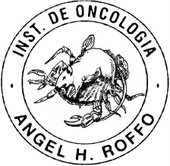 COMITÉ INSTITUCIONAL DE CUIDADO Y USO DE ANIMALES DE LABORATORIO (CICUAL)INSTITUTO DE ONCOLOGIA ANGEL H. ROFFOANEXO IIPROCEDIMIENTOSANEXO IIPROCEDIMIENTOS